NOTES / COMMENTS / DRAWINGS FROM YOUR EXPERIMENTb)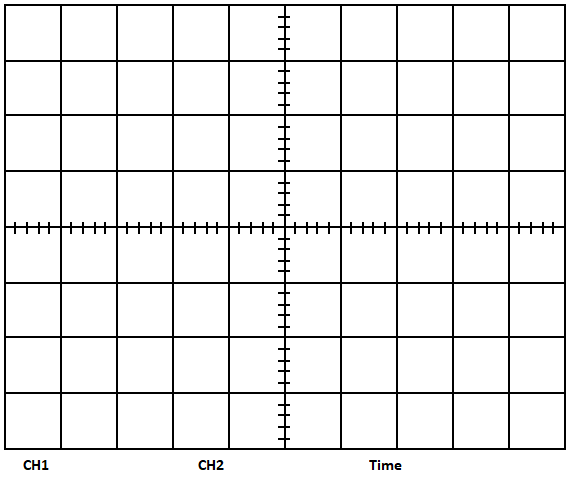 c)d) Your comments on fL and fH:f)h)i)k)l)   Your comments:   Your comments:   Your comments:QUESTIONSDo you think it is possible to use more than two discrete levels for FSK modulation on this training kit? Explain.What is the difference between Frequency Modulation (FM) and Frequency Shift Keying (FSK)?CONCLUSIONWrite down a brief comment and conclusion about the experiment.